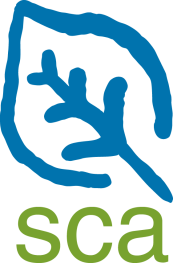 Name:__________________________  Site:_________________________   Date:______________Please use this assessment tool as an opportunity to reflect on the areas in which the member has grown over the course of the program that will help prepare them for success in the workplace. Use this opportunity to celebrate successes and to discuss areas for continued growth. All members should have the opportunity to review their completed assessment form with their leader(s).For question 1, use the following as a guide: Rarely = about 20% of the time, Occasionally = about 40% of the time, Sometimes = about 60% of the time, Often = about 80% of the time, Very often = nearly 100% of the timePlease share 1 or 2 specific examples that describe the ways in which this member has demonstrated improvement in job readiness-related skills and abilities over the course of this SCA experience. __________________________________________________________________________________________________________________________________________________________________Do you recommend this member for another SCA position?Highly recommend RecommendRecommend with reservationsNot recommendedPlease share 1 or 2 specific examples or reasons that illustrate why you do or do not recommend this member for another SCA position.____________________________________________________________________________________________________________________________________________________________________THANK YOU FOR COMPLETING THIS ASSESSMENT!1) Over the course of participating in SCA programming, this member:Not at AllRarely OccasionallySometimesOftenVery oftenDemonstrated interest in gaining new skills, knowledge, and/or experiences.Contributed to activities or tasks when working with others.Showed professionalism by being on time, dressing appropriately, and/or following policy.Worked independently after receiving instruction.Accepted feedback and strives to improve.Acted as a positive example for team members.Demonstrated initiative by taking on activities and tasks without being asked. 